Об утверждении муниципальной программы«Повышение качества и доступности медицинской помощи населению муниципального района Пестравский на 2019-2021 годы»	В целях повышения качества и доступности медицинской помощи населению муниципального района Пестравский, в соответствии с Федеральным законом от 06.10.2003 № 131-ФЗ «Об общих принципах организации местного самоуправления в Российской Федерации», Указом Президента РФ от 07.05.2018 года № 204 «О национальных целях и стратегических задачах развития РФ на период до 2024 года», руководствуясь статьями 41, 43 Устава муниципального района Пестравский:Утвердить прилагаемую муниципальную программу «Повышение качества и доступности медицинской помощи населению муниципального района Пестравский на 2019-2021 годы».Опубликовать настоящее постановление в районной газете «Степь» и разместить на официальном Интернет-сайте муниципального района Пестравский.Контроль за исполнением настоящего постановления возложить на заместителя Главы муниципального района Пестравский по социальным вопросам Прокудину О.Н. Глава муниципального района                                Пестравский                                                                                   А.П.ЛюбаевПрокудина 21345 ЛИСТ СОГЛАСОВАНИЯ К постановлению администрации муниципального района ПестравскийОб утверждении муниципальной программы«Повышение качества и доступности медицинской помощи населению муниципального района Пестравский на 2019-2021 годы»Приложение к постановлению Главымуниципального района Пестравскийот ____________№ ________________________А.П. ЛюбаевПлан мероприятий по привлечению и закреплению медицинских кадров в государственном учреждении здравоохранения  «Пестравская центральная районная больница» муниципального района ПестравскийАДМИНИСТРАЦИЯ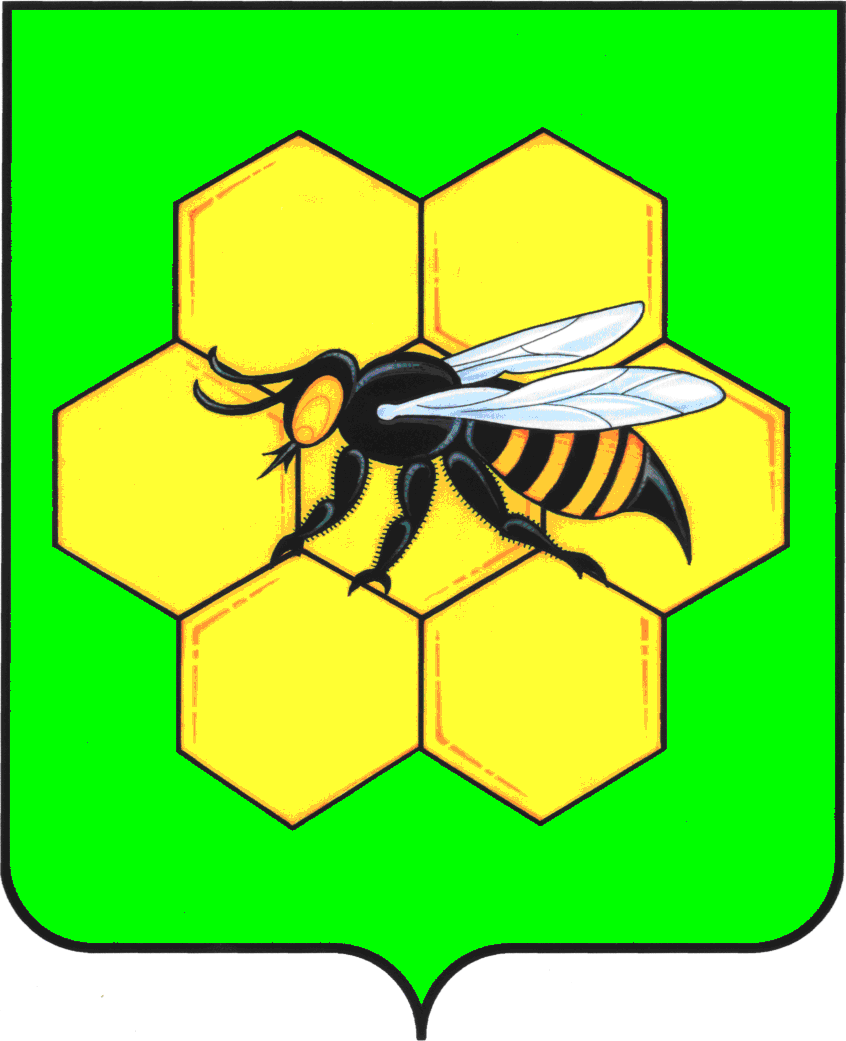 МУНИЦИПАЛЬНОГО РАЙОНА ПЕСТРАВСКИЙСАМАРСКОЙ ОБЛАСТИПОСТАНОВЛЕНИЕ_______________________№___________ДолжностьДата поступления документаРосписьФ.И.О.Заместитель Главы муниципального района Пестравский по социальным вопросамПрокудина О.Н.№ п/пМероприятия на 2014-2015 гг.СрокиОтветственные исполнителиРазмещение информации о возможности трудоустройства в Пестравскую ЦРБ в средствах массовой информации муниципального района Пестравский, областиежеквартальноГБУЗ СО «Пестравская ЦРБ»Организация и проведение профориентационных встреч, пресс-конференций выпускников общеобразовательных учреждений с врачами и медицинскими работниками «Пестравской ЦРБ»ежегодномартоктябрьГБУЗ СО «Пестравская ЦРБ»Территориальный отдел образования Юго-Западное Управление Министерства образования и науки Самарской областиУчастие в ярмарках вакансий областных медицинских колледжей и Самарского государственного медицинского Университетав течение всего периодаГБУЗ СО «Пестравская ЦРБ»Информирование медицинских кадров о возможности участия в федеральной целевой программе  на 2014-2017 гг. и на период до 2020 г.в течение всего периодаГБУЗ СО «Пестравская ЦРБ»Предоставление медицинским кадрам служебных жилых помещений муниципального жилищного фонда муниципального района Пестравский Самарской областив течение всего периодаАдминистрация мцниципального района Пестравский Самарской областиВыделение земельных участков под строительство жилых домовв течение всего периодаАдминистрация мцниципального района Пестравский Самарской области